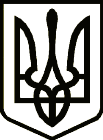 УКРАЇНАСРІБНЯНСЬКА СЕЛИЩНА РАДАЧЕРНІГІВСЬКОЇ ОБЛАСТІРІШЕННЯ(тридцять третя сесія сьомого скликання)27 серпня 2020 року     								смт. СрібнеПро прийняття у комунальну власність Срібнянської селищної ради об’єкта спільноївласності територіальних громад сіл та селищ Срібнянського району	Відповідно до статтей 25, 26 Закону України «Про місцеве самоврядування в Україні», статті 78 Господарського кодексу України, статті 89 Цивільного кодексу України, Закону України «Про добровільне об’єднання територіальних громад», Закону України «Про передачу об’єктів права державної та комунальної власності», враховуючи рішення Срібнянської селищної ради від 11.08.2020 «Про порушення клопотання щодо передачі у комунальну власність Срібнянської селищної ради об’єкта спільної власності територіальних громад  сіл та селищ Срібнянського району», рішення Срібнянської районної ради від 26.08.2020 №299   «Про надання згоди на передачу у комунальну власність Срібнянської селищної ради об’єкта нерухомого майна із спільної власності територіальних громад сіл, селища Срібнянського району» та рекомендації постійної комісії з питань бюджету, соціально-економічного розвитку та інвестиційної діяльності, селищна рада вирішила:1. Срібнянській селищній раді (код ЄДРПОУ 04412573) увійти до складу засновників комунального некомерційного підприємства «Срібнянський центр первинної медико-санітарної  допомоги» Срібнянської районної ради (код ЄДРПОУ 40197537), що знаходиться за адресою: 17300, Чернігівська область, смт. Срібне, вул. Миру, 48.2.Перейменувати комунальне некомерційне підприємство «Срібнянський центр первинної медико-санітарної  допомоги» Срібнянської районної ради на комунальне некомерційне підприємство «Срібнянський центр первинної медико-санітарної  допомоги» Срібнянської селищної ради.3.Внести відповідні зміни до Статуту шляхом викладення його в новій редакції та затвердити Статут  комунального некомерційного підприємства «Срібнянський центр первинної медико-санітарної  допомоги» Срібнянської селищної ради в новій редакції (додаток 1)4. Прийняти безоплатно у комунальну власність Срібнянської селищної ради  із спільної власності територіальних громад сіл та  селищ Срібнянського району Чернігівської області майно закріплене за КНП «Срібнянський ЦПМСД»(додаток 2).5. Утворити комісію з приймання-передачі майна, визначеного у пункті 4 даного рішення, зі спільної власності територіальних громад сіл, селища Срібнянського району Чернігівської області у комунальну власність Срібнянської селищної ради (додаток 3).6. Передати в оперативне управління комунальному некомерційному підприємству «Срібнянський центр первинної медико-санітарної  допомоги» Срібнянської селищної ради майно, прийняте згідно пункту 4 цього рішення7. Комунальному некомерційному підприємству «Срібнянський центр первинної медико-санітарної  допомоги» Срібнянської селищної ради:7.1 Забезпечити проведення державної реєстрації змін до відомостей про юридичну особу після підписання акту приймання- передачі майна.7.2 Внести зміни до договорів про медичне обслуговування населення за програмою медичних гарантій.7.3 Повідомити про зміни орган ліцензування МОЗ України з провадження господарської діяльності з медичної практики.8. Контроль за виконанням рішення покласти на постійну комісію з питань бюджету, соціально-економічного розвитку та інвестиційної діяльності.Секретар ради 						І. МАРТИНЮК